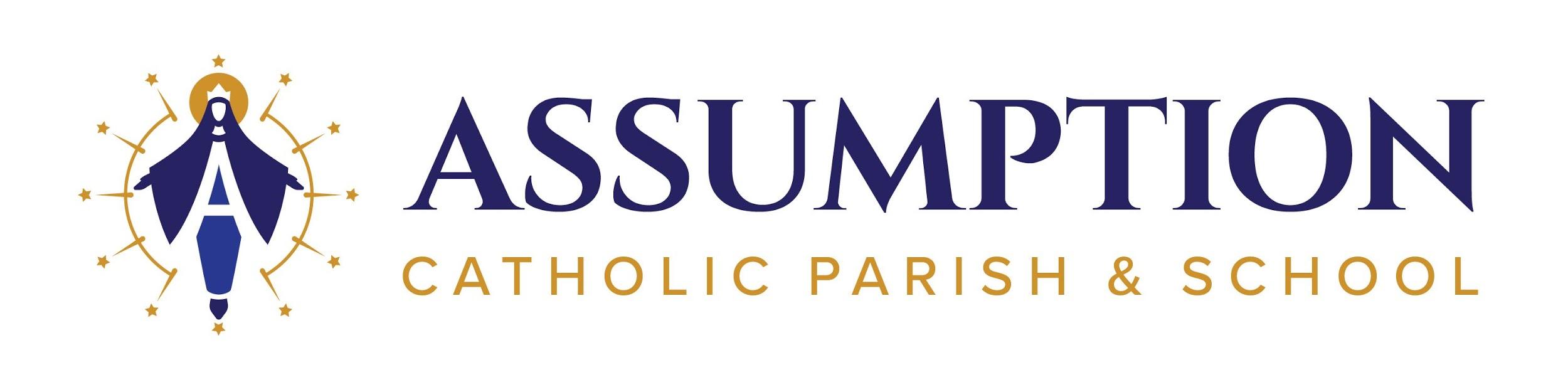 April, 2, 2020Dearly Beloved in Christ:On the cusp of Holy Week, I wanted to reach out and assure you of my continued prayers for you. I think all of us continue to be at a loss of words as we see how this virus has completely changed the world as we knew it. And yet, it is an occasion of grace: with a slower pace of life we can embrace the peace of Christ that comes both from being at home with our families and from spending more time in prayer.  Our prayer will deepen our trust in Our Lord's plan for our lives. My prayers go out particularly for those suffering from the virus, those who have passed, and their families who mourn. Last week's Gospel showed Our Lord Jesus weeping at the death of His beloved friend Lazarus. Here is a short meditation on the role of mourning in the Christian life.We continue to offer live streamed  Mass every Sunday at 9am. Here is the link for Palm Sunday, and one  for Easter Sunday. You can also follow the Easter Triduum live with Archbishop Aquila here. Please share these links with family and friends. And encourage them to consider giving a donation to the parish either online at assumptiondenver.org/givingor by dropping off a gift at the parish office. I have upped my personal giving to the parish to $400 a month and am going to give my government stimulus check to the parish as well. In these days I invite you to give sacrificially in order to keep the work of our parish going as we strive to glorify Our Lord Jesus Christ through our life of worship, teaching, and acts of mercy. We continue to be in need of nonperishable food donations for those who come seeking assistance from our parish food bank. Please drop off any items you wish to donate either in the back of the Church or knock at the front door of the parish office, Monday-Friday from 8am-4pm. Lastly, follow our new parish Facebook page, where I will post regular spiritual reflections.May Christ bless you! -Father Nick Larkin 